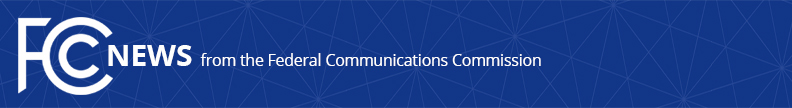 Media Contact: Robin Colwell, (202) 418-2300Robin.Colwell@fcc.govFor Immediate ReleaseSTATEMENT OF COMMISSIONER MICHAEL O’RIELLY ON PROPOSED DSRC STANDARDS WASHINGTON, December 13, 2016. — “Although I question whether DSRC will ever live up to expectations, DOT’s proposal to mandate DSRC standards should not, and must not, delay or impact the FCC’s work to test and potentially approve spectrum sharing in the 5.9 GHz band.  The Commission must ensure that this band is used as efficiently as possible, including allowing unlicensed operations, for such purposes as Wi-Fi, without causing harmful interference to DSRC safety-of-life technologies.”-- ###
Office of Commissioner Mike O’Rielly: (202) 418-2300Twitter: @mikeofccwww.fcc.gov/leadership/michael-oriellyThis is an unofficial announcement of Commission action.  Release of the full text of a Commission order constitutes official action.  See MCI v. FCC, 515 F.2d 385 (D.C. Cir. 1974).